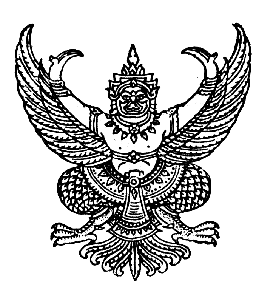 ประกาศเทศบาลตำบลบัลลังก์เรื่อง  การดำเนินการตามมาตรการป้องกันการละเว้นการปฏิบัติหน้าที่ในการบังคับใช้กฎหมายเกี่ยวกับป้ายโฆษณาบนทางสาธารณะ**************************************	 	ตามที่สำนักงานเลขาธิการคณะรัฐมนตรีได้แจ้งมติคณะรัฐมนตรี เมื่อวันที่ ๘ มกราคม 25๖๒เรื่อง มาตรการป้องกันและการละเว้นการปฏิบัติหน้าที่ในการบังคับใช้กฎหมายเกี่ยวกับป้ายโฆษณาบนทางสาธารณะตามที่คณะกรรมการ ป.ป.ช. เสนอและกระทรวงมหาดไทยได้มอบหมายให้กรมส่งเสริมการปกครองท้องถิ่นพิจารณาดำเนินการในส่วนที่เกี่ยวข้อง นั้น 		เพื่อสนับสนุนในการดำเนินการในเรื่องดังกล่าวเป็นไปอย่างมีประสิทธิภาพ เทศบาลตำบลบัลลังก์ จึงขอประกาศมาตรการป้องกันการละเว้นการปฏิบัติหน้าที่ในการปังคับใช้กฎหมายเกี่ยวกับป้ายโฆษณาบนทางสาธารณะในเขตเทศบาลตำบลบัลลังก์ รายละเอียดตามเอกสารแนบท้ายประกาศนี้ และกำหนดช่องทางประซาสัมพันธ์ ดังนี้ 		๑. แจ้งเบาะแสด้วยตนเองในวันและเวลาราชการ ได้ที่สำนักงานเทศบาลตำบลบัลลังก์ 		๒. แจ้งเป็นหนังสือทางไปรษณีย์ ส่งที่อยู่ เทศบาลตำบลบัลลังก์ เลขที่ 999 หมู่ที่ 4 ตำบลบัลลังก์ อำเภอโนนไทย จังหวัดนครราชสีมา 30220 		๓. ตู้แสดงความคิดเห็น ณ จุดประชาสัมพันธ์ สำนักงานเทศบาลตำบลบัลลังก์ ชั้น 1/ชั้น 2 และตู้แสดงความคิดเห็น บริเวณด้านหน้าอาคารศูนย์กู้ชีพกู้ภัยเทศบาลตำบลบัลลังก์ 		4. โทรศัพท์ 0 4408 10465. เว็บไซต์เทศบาลตำบลบัลลังก์www.bunlung.go.th 		6. สื่อออนไลน์ เฟสบุ๊ค เทศบาลตำบลบัลลังก์ 		จึงประกาศให้ทราบโดยทั่วกัน 			ประกาศ ณ วันที่ ๕  เดือน กรกฎาคม พ.ศ. ๒๕๖๒  					  ร้อยตรี    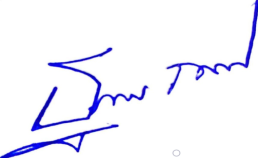 				                     (ฐนนท์ธรณ์  กวีกิจรัตนา)				                    นายกเทศมนตรีตำบลบัลลังก์